LOYOLA COLLEGE (AUTONOMOUS), CHENNAI – 600 034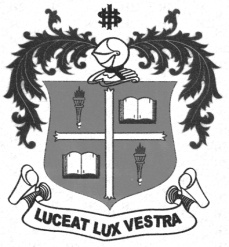 B.Sc. DEGREE EXAMINATION – CHEMISTRYSECOND SEMESTER – APRIL 2012PH 2103/2100 - PHYSICS FOR CHEMISTRY - I                 Date : 23-04-2012 	Dept. No.	        Max. : 100 Marks                 Time : 9:00 - 12:00 	                                             PART - AAnswer ALL questions:								                     (10x2=20)What are generalised coordinates?Define the term velocity. Write its unit.Write Newton’s law of gravitation.Write the principle of equivalence in gravitation.Write Hook’s law.Define surface tension of a liquid.What is a polaroid?Differentiate between Fresnel and Fraunhofer diffraction.Define unit cell.What is the significance of Miller indices?PART - BAnswer any FOUR questions:								     (4x7.5 = 30)11. Explain the significance of velocity- time graph of a moving body.12. (i)Two bodies of mass 10kg and 25kg are placed at a distance of 0.2m apart. Find the force between them. G = 6067x10-11 S.I. units.		(4.5)    	(ii) Define parking orbit.					(3)13. Discuss the atomic arrangement in a sodium chloride crystal .14. Briefly explain circular and elliptical polarization. 15. Write in detail, the molecular theory of surface tension.PART - CAnswer any FOUR questions:								     (4x12.5 =50)16. Derive Lagrange’s equation for a simple pendulum.17. 	(i)Write Kepler’s laws of planetary motion (ii)What is escape velocity? Derive the expression for the escape velocity of a body.18. Derive Poiseuille’s formula for the flow of liquid through a capillary tube. 19. Explain  Bragg’s experiment of X-ray diffraction and arrive at Bragg’s law..20. Explain in detail, Fraunhofer diffraction at a single slit and arrive at the expression for the secondary maxima.********